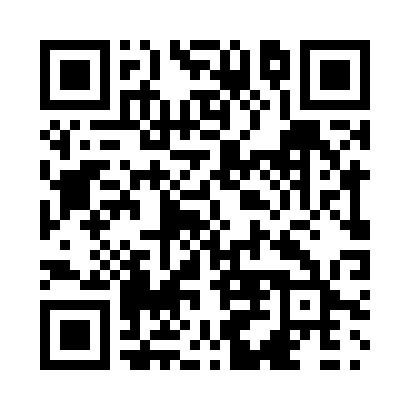 Prayer times for Goring, Ontario, CanadaWed 1 May 2024 - Fri 31 May 2024High Latitude Method: Angle Based RulePrayer Calculation Method: Islamic Society of North AmericaAsar Calculation Method: HanafiPrayer times provided by https://www.salahtimes.comDateDayFajrSunriseDhuhrAsrMaghribIsha1Wed4:396:121:206:208:2810:012Thu4:376:111:206:208:2910:033Fri4:356:101:196:218:3010:044Sat4:346:081:196:228:3110:065Sun4:326:071:196:228:3210:086Mon4:306:051:196:238:3410:107Tue4:286:041:196:248:3510:118Wed4:266:031:196:248:3610:139Thu4:246:021:196:258:3710:1510Fri4:236:001:196:268:3810:1611Sat4:215:591:196:278:3910:1812Sun4:195:581:196:278:4110:2013Mon4:175:571:196:288:4210:2114Tue4:165:561:196:298:4310:2315Wed4:145:551:196:298:4410:2516Thu4:135:531:196:308:4510:2617Fri4:115:521:196:308:4610:2818Sat4:095:511:196:318:4710:3019Sun4:085:501:196:328:4810:3120Mon4:065:501:196:328:4910:3321Tue4:055:491:196:338:5010:3522Wed4:035:481:196:348:5110:3623Thu4:025:471:196:348:5210:3824Fri4:015:461:206:358:5310:3925Sat3:595:451:206:358:5410:4126Sun3:585:451:206:368:5510:4227Mon3:575:441:206:368:5610:4428Tue3:565:431:206:378:5710:4529Wed3:555:431:206:388:5810:4630Thu3:545:421:206:388:5910:4831Fri3:535:411:206:399:0010:49